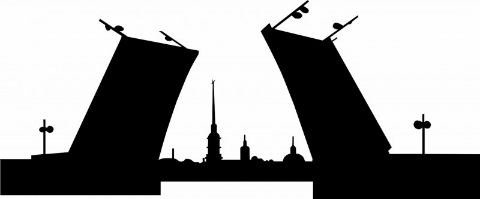 Общество с ограниченной ответственностью« Управляющая компания «Северная столица»196641, Санкт-Петербург, посёлок Металлострой, Северный проезд, д.3, лит.А, офис 9.ИНН:7802279039 КПП:781701001 Р/с №40702810332330000263в банке ФИЛИАЛ «САНКТ-ПЕТЕРБУРГСКИЙ» АО «АЛЬФА-БАНК»К/с: №30101810600000000786____________________________________________________________________________________Компания предлагает своим клиентам:Оптовые поставки свежемороженой рыбы напрямую от флотов по выгодным ценам;Полное документальное сопровождение сделки;Возможность льготного хранения приобретенной партии товара на нашем специально оборудованном складе;Безопасную и быструю доставку товара по РФ (имеем надежные партнерские связи с логистической компанией);Круглосуточную отгрузку товара со склада; Прием и отправку товара железнодорожным транспортом (к складу подходит ж/д ветка);Специальные условия для постоянных клиентов;Скидки от объема закупки, подробная информация у менеджера. Звоните. Надеемся на взаимовыгодное сотрудничество.ПРАЙС-ЛИСТ от 19.11.2018г.Качество Товара подтверждается всеми необходимыми документами - сертификатом соответствия, удостоверением о качестве, выданным производителем Товара и ветеринарным свидетельством. НАИМЕНОВАНИЕПРОИЗВОДИТЕЛЬМЕСТО НАХОЖДЕНИЕВЫЛОВПРОДАЖА (руб./кг), в том числе НДС (10%)Скумбрия 300-600 н/р 3*10ВРФСклад СПбСентябрь 2018125Скумбрия 300-600 н/р 3*9 РобинзонМТФСклад СПбСентябрь 2018125Сельдь 300+ тара #4 АрктикаАТФСклад СПбОктябрь 201870Сельдь 300+ тара #9 ГорбачевАТФСклад СПбОктябрь 201869Сельдь 300+ 1*30 Тара 4ВРФ (Лазурный и Замоскворечье)Склад СПбОктябрь 201871Путассу 21+АТФСклад СПбАпрель-май 201856Путассу 21+ 3*10 Тара 4ВРФ (Замоскворечье)Склад СПбОктябрь 201858Мойва жирная с/м Сорт-1ФОР     Склад СПбМарт-апрель 201849Минтай 25+ ЮжМорРыбФлотСклад СПбМай109